Eau Claire North Cross Country – Program Philosophy & Expectations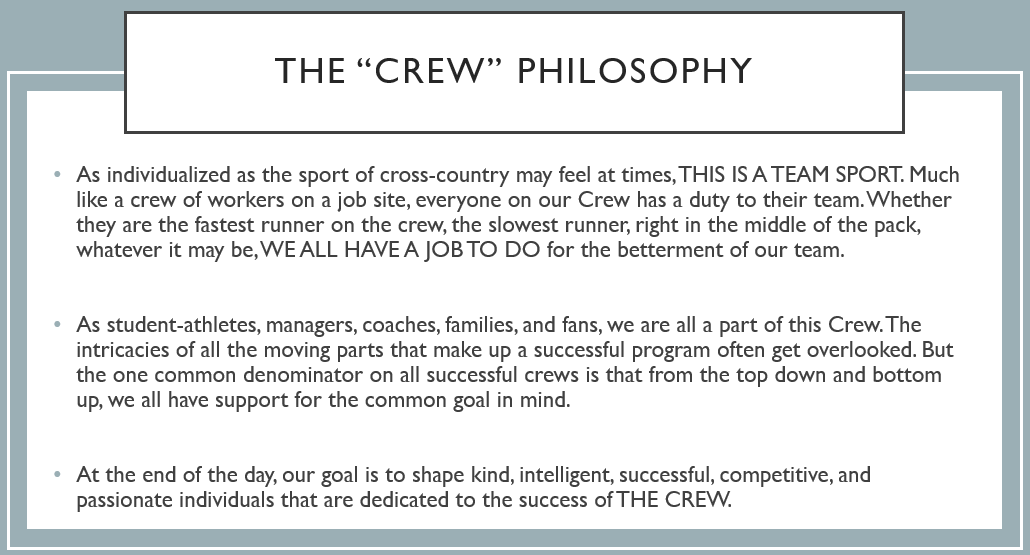 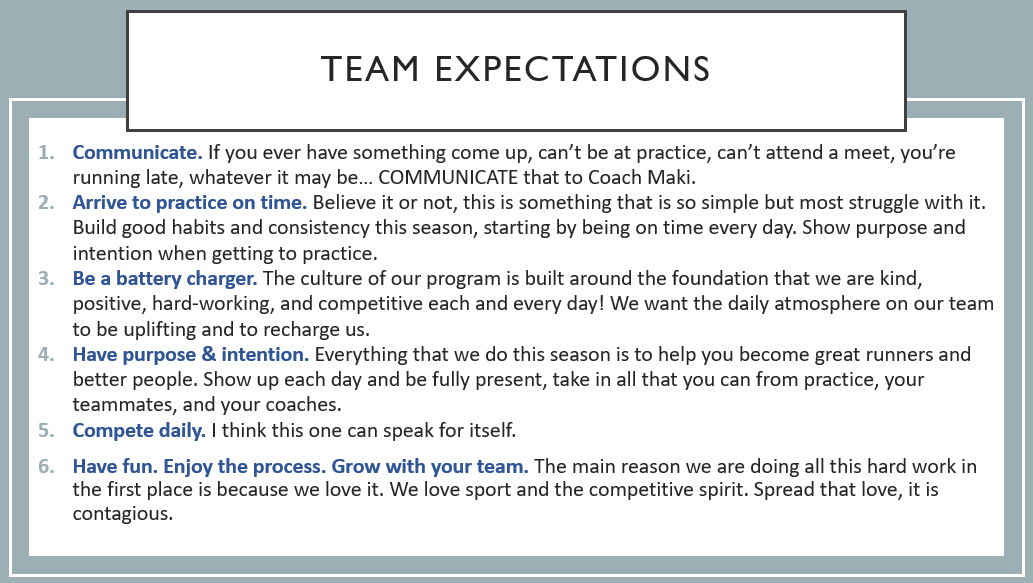 By signing below, I have read the above expectations and hereby signify that I will be true to those expectations to the best of my ability for the duration of the 2022 Fall XC season.X__________________________________________                                                                                                                                                                                                             (Student athlete signature)